UNITARIAN UNIVERSALIST SMALL GROUP MINISTRY NETWORK WEBSITEHumorStarr King Unitarian Universalist Church, Hayward, CA (Castro Valley), Bob Britton 2016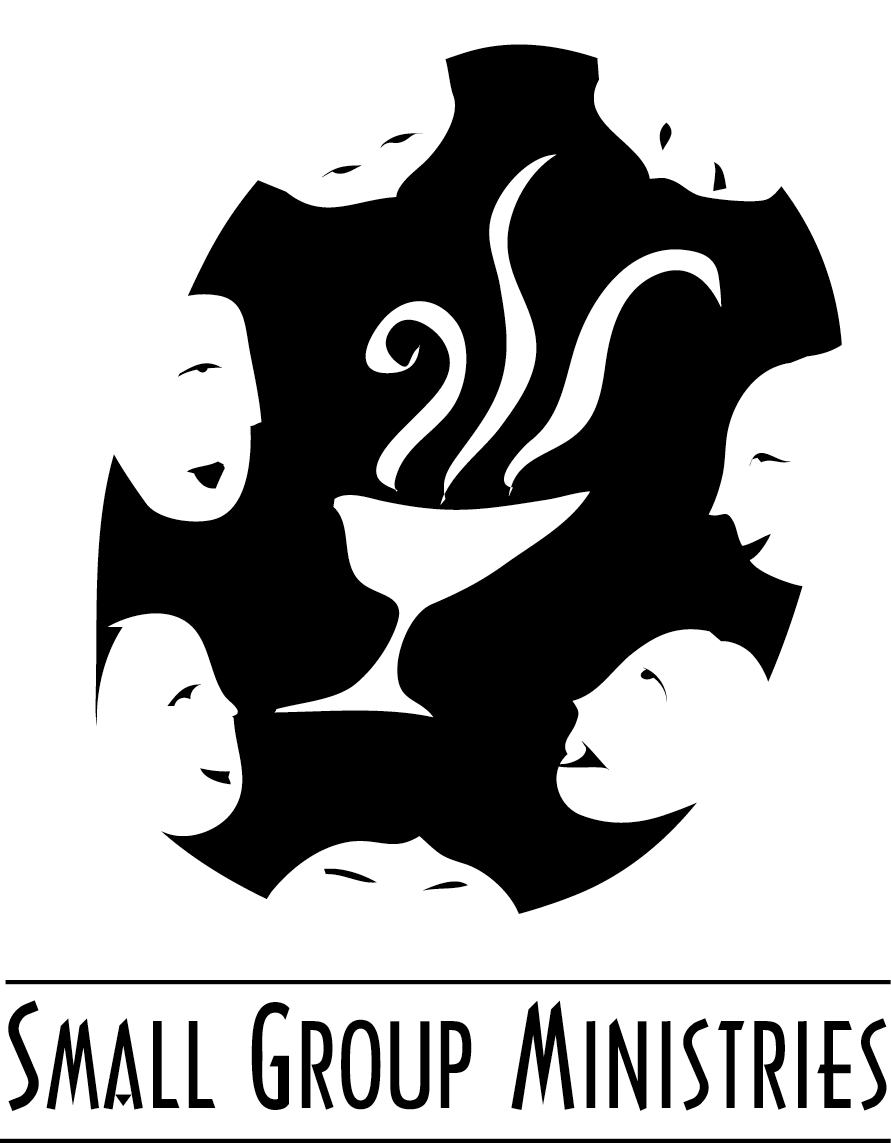 HumorThe secret source of humor is not joy but sorrow; there is no humor in Heaven. - Mark TwainOpening and Chalice Lighting (1 min)Laughter is man’s most distinctive emotional expression. Man shares his capacity for love and hate, anger and fear, loyalty and grief with other living creatures. But humor, which has an intellectual as well as emotional element, belongs to man. - Margaret MeadCheck-in (20 min)How are you feeling right now? Topic Readings (5 min)If you haven't got anything nice to say about anybody, come sit next to me. - Alice Roosevelt Longworth
When you are courting a nice girl an hour seems like a second. When you sit on a red-hot cinder a second seems like an hour. That's relativity. - Albert EinsteinIf I were two-faced, would I be wearing this one? - Abraham Lincoln
He may look like an idiot and talk like an idiot, but don’t let that fool you. He really is an idiot. – Groucho MarxTragedy is when I cut my finger. Comedy is when you fall into an open sewer and die. - Mel BrooksDeep Listening (20min)HUMOR - Speak about this topic in any way that is comfortable to you. You may use these questions if they are helpful.What role does humor have in your life?Where do you find humor? Has your sense of humor changed over the years?Share a time when you have been hurt by humorDoes humor have to be at the expense of someone else?Eating, joking (50 min)Despite our mother’s admonitions not to talk with our mouths full, we will eat lunch and tell jokes. Bring your own or pick one from a bowl.Todays’ session? (5 min)What worked well, less well in the session today?Announcements (10 min)Fall session? Informal get togethers?Closing Reading/ Extinguish Chalice(1 min)Marvelous truth, confront us at every turn, in every guise, iron ball, egg, dark horse, shadow, cloud of breath on the air,Dwell in our crowded hearts, our steaming bathrooms, kitchens full of things to be done, the ordinary streets.Thrust close your smile that we know you, terrible joy. – Denise Levertov  (#500 in our hymnal – Singing the Living Tradition)